ООО «ПроектГрупп»г. Кемерово, пр. Октябрьский 46 – 198 тел.: 8-3842-78-07-88, e-mail: i.v.o_88@mail.ruДиагностика и оценка состояния автомобильной дороги:Иркутская область, Тулунский район, село Азей,автомобильная дорога от магазина «Мираж» к дому №1 ул. Привокзальная с. Азейдо дома №4 ул. Привокзальная с. Азейкм 0.000 – км 0.153КЕМЕРОВО 2018СПИСОК ИСПОЛНИТЕЛЕЙОтветственные исполнители:Генеральный директор ООО «ПроектГрупп:Копылов Денис ОлеговичИсполнители:Инженер 3 категории:Шалимов Никита НиколаевичОбщие положенияНастоящий отчет отражает результаты работы ООО «ПроектГрупп» по заказу администрации Азейского сельского поселения, в соответствии с техническим заданием к муниципальному контракту 309 от 08.08.2018 на проведение работ по диагностики и оценке состояния автомобильных дорог общего пользования местного значения.Полевые работы были проведены на автомобильных дорогах, указанных в перечень дорог к техническому заданию муниципального контракта 309 от 08.08.2018.Настоящий отчет был разработан в соответствии с техническим заданием и действующими нормативными документами:СП 34.13330.2012. Свод правил. Автомобильные дороги. Актуализированная редакция СНиП 2.05.02-85.ОДН 218.0.006-2002 от 03.10.2002 «Правила диагностики и оценки состояния автомобильных дорог»ОДН 218.1.052-2002 «Оценка прочности нежестких дорожных одежд»ОДМ 218.6.002-2010 «Методические рекомендации по определению допустимых осевых нагрузок автотранспортных средств в весенний период на основании результатов диагностики автомобильных дорог общего пользования федерального значения»ГОСТ Р 50597-93 Автомобильные дороги и улицы. Требования к эксплуатационному состоянию, допустимому по условиям обеспечения безопасности дорожного движения.Руководство по оценке ровности дорожных покрытий толчкомером. Росавтодор, Москва 2002.ОДМ «Методика измерений и оценки эксплуатационного состояния дорог по глубине колеи»Диагностика и оценка состояния автомобильной дороги включает в себя четыре основных этапа:- подготовительные работы;- полевые обследования;- камеральная обработка полученной информации;- формирование (обновление) АБДД.Полевые работы включали в себя:Уточнение протяженности автомобильных дорог;Определение геометрических параметров трассы автомобильных дорог (ширина проезжей части, ширина обочины, продольные уклоны, поперечные уклоны проезжей части и обочин, радиусы кривых в плане и уклон виража);Определены транспортно-эксплуатационные параметры дорог (коэффициент сцепления, показатель ровности, модуль упругости, дефекты дорожного покрытия);Определена интенсивность дорожного движения;Съемка ситуации в пределах полосы отвода по автомобильным дорогам, и проезжей части производилась в прямом и обратном направлении.Для проведения полевых работ был использован комплекс измерительный передвижной дорожной лаборатории КП-514 СМП-07 на базе автомобиля Тойота Прадо (свидетельство о поверке № 253779, действительно до 11 апреля 2019 года, выданное ФБУ «Государственный региональный центр стандартизации, метрологии и испытаний им. Б. А. Дубовикова в Саратовской области»).Использование лаборатории обеспечивало фиксацию в автоматическом режиме данных в части: протяженность; продольные уклоны; расстояние видимости в продольном профиле;радиусы кривых в плане; видео и фото фиксацию в границах полосы отвода; показатель ровности; обратный прогиб.Определение линейной протяженности автомобильных дорог осуществлялось при помощи датчика пройденного пути дорожной лаборатории и системы глобального позиционирования (GPS). Общие данные о дороге1. Наименование автомобильной дороги: автомобильная дорога от магазина «Мираж» к дому №1 ул. Привокзальная с. Азей до дома №4 ул. Привокзальная с. Азей2. Район расположения: с. Азей, Тулунский район, Иркутской области.3. Начало и конец автомобильной дороги: км 0,000 и км 0,1534. Дорожно-климатическая зона: I5. Собственник/владелец автомобильной дороги: Администрация Азейского сельского поселения 6. Значение: внутрихозяйственнаяТраектория дороги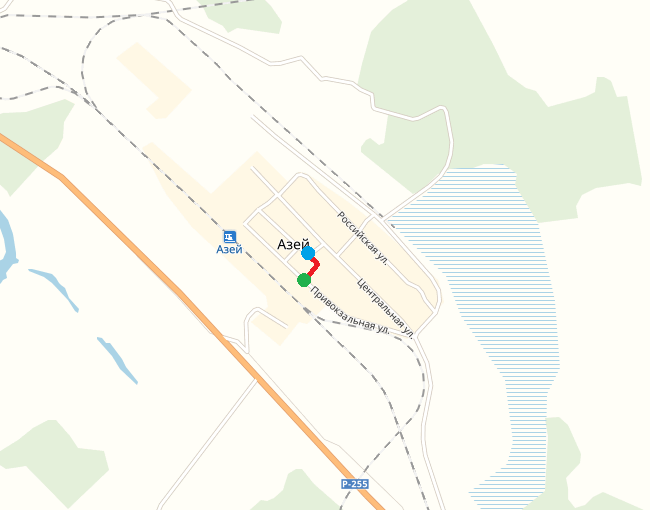 Интенсивность движения транспортных средствВ соответствии с СП 34.13330.2012 интенсивность соответствует V категории автомобильной дороги.Геометрические параметры дороги и характеристикиВедомость характеристик проезжей частиВ соответствии с ОДН 218.0.006-2002, для определения фактической категории дороги, в равнинной местности, определяющим фактором является ширина проезжей части, чему соответствует V категория дороги. Ведомость кривых в планеВ соответствии с нормативными документами [1], минимальное значение длины радиуса для данной категории дороги является 300м, так же является допустимым, если по условиям местности не представляется возможным выполнить данное требование.Согласно нормативных документов [1], наибольший продольный уклон, соответствующий фактической категории автомобильной дороги равен 60‰, наибольший поперечный уклон, соответствующий фактической категории автомобильной дороги и дорожно-климатической зоне равен 15‰, а на гравийных и щебеночных покрытиях допускается 25-30‰ (кроме участков кривых в плане, на которых предусматривается устройство виражей). На данной автомобильной дороге имеются превышения допустимых значений [2].Характеристики дорожной одежды и покрытияКонструкция дорожной одежды и тип покрытияОпределение конструкции дорожной одежды производится георадарным методом. Для сканирования дорожного полотна использовался георадар «ОКО-2».Анализ радарограммПоказатель ровностиПри оценке продольной ровности и сцепных свойств дорожных покрытий выполняют сплошные или выборочные измерения в соответствии с ГОСТ 30412-96 и ГОСТ 30413-96. Сплошные измерения выполняются при обследовании участков дорог протяженностью более 1 км, выборочные – менее 1 км [2].При измерении ровности допускается использование передвижных лабораторий, оборудованных толчкомерами ТХК – 2, ИР-1 или ИВП-1 [2].Для измерения показателя ровности на автомобильной дороге, используется толчкомер комплекса измерительного передвижной дорожной лаборатории.Показатели продольной ровности с переходным и низшим типом дорожной одежды оцениваем по ОДН 218.0.006 – 2002.Показатели продольной ровности с облегченным и капитальным типом дорожной одежды оцениваем по международному индексу ровности дорожных покрытий IRI.Максимальный допустимый показатель ровности для данной категории дороги [2], принят по автомобилю типа «Газель», и равен 720.Графические результаты измерений продольной ровностиПоказатели продольной ровность на исследуемой дорогеСцепные качества покрытияСцепные качества покрытия оцениваются коэффициентом продольного сцепления. В соответствии с ГОСТ Р 50597-93. На данной автомобильной дороге песчано-гравийное покрытие, проведение испытания нецелесообразно.Оценка колейности дорожного покрытияВ соответствии с нормативными документами, измерение параметров колеи выполняют в соответствии с ОДМ «Методика измерений и оценки эксплуатационного состояния дорог по глубине колеи», по правой внешней полосе наката в прямом и обратном направлении на участках, где при визуальном осмотре установлено наличии колеи [2]. При полевых обследованиях автомобильной дороги, визуально не было установлено наличие колеи.Модуль упругостиДля получения модуля упругости согласно нормативным документам, использовался прибор МИКРОДИН (свидетельство о поверке № СП 1497278, действительно до 02 декабря 2017 года, выданное ФБУ «Государственный региональный центр стандартизации, метрологии и испытаний в г. Москве»). Фактический модуль упругости дорожной конструкции, в соответствии с нормативными документами, вычисляется по формуле.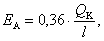 QK - нагрузка на колесо используемого автомобиля, кН;l – величина измеренного обратного прогиба, смРасчет модуля упругости на автомобильной дорогеНа основании полученных параметров фактического модуля упругости, в соответствии с ОДН 218.6.002-2010, подобраны рекомендуемые допустимые осевые нагрузки автотранспортных средств на весенний период.Допустимая осевые нагрузки на ось в весенний период [4]На основании полученных данных составлены таблицы предельно допустимой нагрузки для двухосного и трехосного транспортного средства в зависимости от расстояния между сближенными осями для разных типов дорожной одежды.ЗаключениеНа автомобильной дороге от магазина «Мираж» к дому №1 ул. Привокзальная с. Азей до дома №4 ул. Привокзальная с. Азей, «км 0+000 – км 0+153» проведена диагностика и оценка состояния дороги, включающая в себя – обследование, сбор и анализ информации о параметрах, характеристиках и условиях функционирования дороги. Данная автомобильная дорога по своим геометрическим параметрам соответствует V категории дороги. Существующая приведенная к легковому автомобилю интенсивность движения соответствует требуемой. Нуждается в содержании.Составлена ведомость дефектов для покрытия, и перечень работ необходимых для приведения данной дороги к существующим нормативным требованиям на основании «классификации работ по капитальному ремонту, ремонту и содержанию автомобильных дорог». Результаты диагностики и оценки состояния дороги являются предпроектными материалами и информационной базой для разработки в установленном порядке проектов по содержанию, реконструкции, капитального ремонта и ремонта эксплуатируемых дорог. [2]Ведомость дефектовПеречень работ необходимых для приведения данной дороги к существующим нормативным требованиямКлассификация работ по содержаниюПеречень объемов работ и видов дорожно-ремонтных работ по содержанию и ремонту являются предпроектными и несут рекомендательный характер. Устранение дефектов и выполнение необходимых работ должны производиться на основании соответствующей проектной документации (проект по организации дорожного движения, проекты по ремонту, капитальному ремонту, реконструкции, проект производства работ и другие необходимые проекты для выполнения работ).РекомендацииРаботы по содержанию автомобильной дороги рекомендуется выполнять периодично для увеличения продолжительности срока службы, и предупреждения дефектов. Перечисленные дефекты по содержанию рекомендуется устранить в течении года;Обеспечение необходимой ширины обочин в рамках реконструкции дороги с изменением полосы отвода, для доведения земляного полотна и дорожной одежды до параметров соответствующих фактической категории.Главный инженер____________/ Новосельцев П.А.Генеральный директор____________/ Копылов Д.О.- начало участка дороги- конец участка дороги- траектория проезда дорожной лабораторииНачало дорогиНачало дорогиКонец дорогиКонец дорогиСеверной широты:54°30'26.8"Северной широты:54°30'30.9"Восточной долготы:100°45'59.4"Восточной долготы:100°46'01.9"Количество проехавших автомобилейКоличество проехавших автомобилейКоличество проехавших автомобилейКоличество проехавших автомобилейКоличество проехавших автомобилейКоличество проехавших автомобилейКоличество проехавших автомобилейКоличество проехавших автомобилейКоличество проехавших автомобилейКоличество проехавших автомобилейКоличество проехавших автомобилейКоличество проехавших автомобилейКоличество проехавших автомобилейКоличество проехавших автомобилейМесто замера, кмГруппаГруппаIIIIIIIVVVIVIIVIIIIXXВсе группыВсе группы0,150ПрямоеПрямое0700000000770,150ОбратноеОбратное0600000000660,150Итого:Итого:Итого:Итого:Итого:Итого:Итого:Итого:Итого:Итого:Итого:Итого:1313Прогнозируемая среднесуточная интенсивностьПрогнозируемая среднесуточная интенсивностьПрогнозируемая среднесуточная интенсивностьПрогнозируемая среднесуточная интенсивностьПрогнозируемая среднесуточная интенсивностьПрогнозируемая среднесуточная интенсивностьПрогнозируемая среднесуточная интенсивностьПрогнозируемая среднесуточная интенсивностьПрогнозируемая среднесуточная интенсивностьПрогнозируемая среднесуточная интенсивностьПрогнозируемая среднесуточная интенсивностьПрогнозируемая среднесуточная интенсивностьПрогнозируемая среднесуточная интенсивностьПрогнозируемая среднесуточная интенсивностьМесто замера, кмГруппаГруппаIIIIIIIVVVIVIIVIIIIXXВсе группыВсе группы0,150ПрямоеПрямое0420000000042420,150ОбратноеОбратное0360000000036360,150Итого:Итого:Итого:Итого:Итого:Итого:Итого:Итого:Итого:Итого:Итого:Итого:7878Интенсивность приведённая к легковому автомобилюИнтенсивность приведённая к легковому автомобилюИнтенсивность приведённая к легковому автомобилюИнтенсивность приведённая к легковому автомобилюИнтенсивность приведённая к легковому автомобилюИнтенсивность приведённая к легковому автомобилюИнтенсивность приведённая к легковому автомобилюИнтенсивность приведённая к легковому автомобилюИнтенсивность приведённая к легковому автомобилюИнтенсивность приведённая к легковому автомобилюИнтенсивность приведённая к легковому автомобилюИнтенсивность приведённая к легковому автомобилюИнтенсивность приведённая к легковому автомобилюИнтенсивность приведённая к легковому автомобилюМесто замера, кмГруппаГруппаIIIIIIIVVVIVIIVIIIIXXВсе группыВсе группы0,150ПрямоеПрямое0420000000042420,150ОбратноеОбратное0360000000036360,150Итого:Итого:Итого:Итого:Итого:Итого:Итого:Итого:Итого:Итого:Итого:Итого:7878Обозначения транспортных средствОбозначения транспортных средствОбозначения транспортных средствОбозначения транспортных средствОбозначения транспортных средствОбозначения транспортных средствОбозначения транспортных средствОбозначения транспортных средствОбозначения транспортных средствОбозначения транспортных средствОбозначения транспортных средствОбозначения транспортных средствОбозначения транспортных средствОбозначения транспортных средствОбозначения транспортных средствI - Мотоциклы и мотоколяскиI - Мотоциклы и мотоколяскиI - Мотоциклы и мотоколяскиI - Мотоциклы и мотоколяскиI - Мотоциклы и мотоколяскиVI - Грузовые автомобили малотоннажные(1-2т)VI - Грузовые автомобили малотоннажные(1-2т)VI - Грузовые автомобили малотоннажные(1-2т)VI - Грузовые автомобили малотоннажные(1-2т)VI - Грузовые автомобили малотоннажные(1-2т)VI - Грузовые автомобили малотоннажные(1-2т)VI - Грузовые автомобили малотоннажные(1-2т)VI - Грузовые автомобили малотоннажные(1-2т)VI - Грузовые автомобили малотоннажные(1-2т)II - Легковые автомобилиII - Легковые автомобилиII - Легковые автомобилиII - Легковые автомобилиII - Легковые автомобилиVII - Грузовые автомобили средние(2-5т)VII - Грузовые автомобили средние(2-5т)VII - Грузовые автомобили средние(2-5т)VII - Грузовые автомобили средние(2-5т)VII - Грузовые автомобили средние(2-5т)VII - Грузовые автомобили средние(2-5т)VII - Грузовые автомобили средние(2-5т)VII - Грузовые автомобили средние(2-5т)VII - Грузовые автомобили средние(2-5т)III - Автобусы особо малого классаIII - Автобусы особо малого классаIII - Автобусы особо малого классаIII - Автобусы особо малого классаIII - Автобусы особо малого классаVIII - Грузовые автомобили тяжелые (5-8т)VIII - Грузовые автомобили тяжелые (5-8т)VIII - Грузовые автомобили тяжелые (5-8т)VIII - Грузовые автомобили тяжелые (5-8т)VIII - Грузовые автомобили тяжелые (5-8т)VIII - Грузовые автомобили тяжелые (5-8т)VIII - Грузовые автомобили тяжелые (5-8т)VIII - Грузовые автомобили тяжелые (5-8т)VIII - Грузовые автомобили тяжелые (5-8т)IV - Автобусы средниеIV - Автобусы средниеIV - Автобусы средниеIV - Автобусы средниеIV - Автобусы средниеIX - Грузовые автомобили очень тяжелые (более 8т)IX - Грузовые автомобили очень тяжелые (более 8т)IX - Грузовые автомобили очень тяжелые (более 8т)IX - Грузовые автомобили очень тяжелые (более 8т)IX - Грузовые автомобили очень тяжелые (более 8т)IX - Грузовые автомобили очень тяжелые (более 8т)IX - Грузовые автомобили очень тяжелые (более 8т)IX - Грузовые автомобили очень тяжелые (более 8т)IX - Грузовые автомобили очень тяжелые (более 8т)V - Автобусы тяжелыеV - Автобусы тяжелыеV - Автобусы тяжелыеV - Автобусы тяжелыеV - Автобусы тяжелыеX - Грузовые автомобили с прицепами и полуприцепамиX - Грузовые автомобили с прицепами и полуприцепамиX - Грузовые автомобили с прицепами и полуприцепамиX - Грузовые автомобили с прицепами и полуприцепамиX - Грузовые автомобили с прицепами и полуприцепамиX - Грузовые автомобили с прицепами и полуприцепамиX - Грузовые автомобили с прицепами и полуприцепамиX - Грузовые автомобили с прицепами и полуприцепамиX - Грузовые автомобили с прицепами и полуприцепамиНачало участка, кмКонец участка, кмТип покрытияШирина покрытия, м.Ширина обочиныШирина обочиныНачало участка, кмКонец участка, кмТип покрытияШирина покрытия, м.слева, мсправа, м00,122Песчано-гравийная смесь 3,5000,1220,153Асфальтобетон4,000Начало, кмКонец, кмДлина кривой, мГрадусыРадиус, мТип элемента00,105000Прямая0,1050,119145614Кривая влево0,1190,153000ПрямаяВедомость продольных и поперечных уклоновВедомость продольных и поперечных уклоновВедомость продольных и поперечных уклоновВедомость продольных и поперечных уклоновВедомость продольных и поперечных уклоновВедомость продольных и поперечных уклоновМесто измерений, кмМесто измерений, кмМесто измерений, кмПродольный уклон, ‰Поперечный уклон в прямом направлении, ‰Поперечный уклон в обратном направлении, ‰0,000-0,05013930,050-0,10028-3130,100-0,1533911-4Участок, км – кмСлои дорожной одеждыТолщина слоя, см0 – 0,122Песчано-гравийная смесь220,122 – 0,153Асфальтобетон110,122 – 0,153Песчано-гравийная смесь24Участок, км - кмУчасток, км - кмУчасток, км - кмМатериал покрытияПродольная ровность по показаниям толчкомера, см/кмПродольная ровность по индексу IRI, м/кмЗаключение0,000-0,122пгс571-соответствует ОДН0,122-0,153асфальтобетон-2,46соответствует IRIМесто проведения испытания, кмМатериал покрытияДопустимый предел коэффициента сцепления [2]Полученный коэффициент сцепленияЗаключение0,130Асфальтобетон0,30,41соответствует нормеУчасток дороги, км - кмУчасток дороги, км - кмУчасток дороги, км - кмСредняя величина измеренного обратного прогиба, смСредняя величина измеренного обратного прогиба, смФактический модуль упругости, МПаФактический модуль упругости, МПаМинимальный требуемый модуль упругости, МПаУчасток дороги, км - кмУчасток дороги, км - кмУчасток дороги, км - кмв прямом направлениив обратном направлениив прямом направлениив обратном направленииМинимальный требуемый модуль упругости, МПа0,000-0,1220,32430,324924,9824,9327,93 (для дороги с переходным покрытием [3])0,122-0,1530,096740,0950866,9868,1572.98 (для дороги с облегченным покрытием [3])Участок, км-кмУчасток, км-кмПротяженность участка от общей протяженности в %Тип покрытияТребуемый модуль упругости, МПаСредний фактический модуль упругости, МпаКоэффициент прочностиДопустимая нагрузка на каждую ось транспортного средства приДопустимая нагрузка на каждую ось транспортного средства приДопустимая нагрузка на каждую ось транспортного средства приКатегория дорогиначало, кмконец, кмПротяженность участка от общей протяженности в %Тип покрытияТребуемый модуль упругости, МПаСредний фактический модуль упругости, МпаКоэффициент прочностиодиночной оси, тсдвухосной тележке, тстрехосной тележке, тсКатегория дороги00,12279,74переходный27,9324,950,89866V0,1220,15320,26облегченный72,9867,570,93866VРасположение осей транспортного средстваРасстояние между сближенными осями (метров)Предельно допустимая нагрузка транспортного средства, для облегченного\капитального типа дорожной одежды в зависимости от расстояния между сближенными осями, (в зависимости от допустимой нагрузки по ОДМ 218.6.002-2010), тсПредельно допустимая нагрузка транспортного средства, для облегченного\капитального типа дорожной одежды в зависимости от расстояния между сближенными осями, (в зависимости от допустимой нагрузки по ОДМ 218.6.002-2010), тсПредельно допустимая нагрузка транспортного средства, для облегченного\капитального типа дорожной одежды в зависимости от расстояния между сближенными осями, (в зависимости от допустимой нагрузки по ОДМ 218.6.002-2010), тсПредельно допустимая нагрузка транспортного средства, для облегченного\капитального типа дорожной одежды в зависимости от расстояния между сближенными осями, (в зависимости от допустимой нагрузки по ОДМ 218.6.002-2010), тсПредельно допустимая нагрузка транспортного средства, для облегченного\капитального типа дорожной одежды в зависимости от расстояния между сближенными осями, (в зависимости от допустимой нагрузки по ОДМ 218.6.002-2010), тсПредельно допустимая нагрузка транспортного средства, для облегченного\капитального типа дорожной одежды в зависимости от расстояния между сближенными осями, (в зависимости от допустимой нагрузки по ОДМ 218.6.002-2010), тсПредельно допустимая нагрузка транспортного средства, для облегченного\капитального типа дорожной одежды в зависимости от расстояния между сближенными осями, (в зависимости от допустимой нагрузки по ОДМ 218.6.002-2010), тсПредельно допустимая нагрузка транспортного средства, для облегченного\капитального типа дорожной одежды в зависимости от расстояния между сближенными осями, (в зависимости от допустимой нагрузки по ОДМ 218.6.002-2010), тсРасположение осей транспортного средстваРасстояние между сближенными осями (метров)10 тс9 тс8 тс7 тс6 тс5 тс4 тс3 тсСдвоенные оси прицепов, полуприцепов, грузовых автомобилей, автомобилей-тягачей, седельных тягачей при расстоянии между осямисвыше 2----5.504.583.662.75Сдвоенные оси прицепов, полуприцепов, грузовых автомобилей, автомобилей-тягачей, седельных тягачей при расстоянии между осямисвыше 1,65 до 2 (включительно)----5.114.263.412.56Сдвоенные оси прицепов, полуприцепов, грузовых автомобилей, автомобилей-тягачей, седельных тягачей при расстоянии между осямисвыше 1,35 до 1,65 (включительно)----4.844.043.232.42Сдвоенные оси прицепов, полуприцепов, грузовых автомобилей, автомобилей-тягачей, седельных тягачей при расстоянии между осямисвыше 1,3 до 1,35 (включительно)----4.603.843.072.30Сдвоенные оси прицепов, полуприцепов, грузовых автомобилей, автомобилей-тягачей, седельных тягачей при расстоянии между осямисвыше 1 до 1,3 (включительно)----4.563.803.042.28Сдвоенные оси прицепов, полуприцепов, грузовых автомобилей, автомобилей-тягачей, седельных тягачей при расстоянии между осямидо 1 (включительно)----4.303.582.872.15Строенные оси прицепов, полуприцепов, грузовых автомобилей, автомобилей-тягачей, седельных тягачей при расстоянии между осямисвыше 2----4.183.482.782.09Строенные оси прицепов, полуприцепов, грузовых автомобилей, автомобилей-тягачей, седельных тягачей при расстоянии между осямисвыше 1,65 до 2 (включительно)----3.903.252.601.95Строенные оси прицепов, полуприцепов, грузовых автомобилей, автомобилей-тягачей, седельных тягачей при расстоянии между осямисвыше 1,35 до 1,65 (включительно)----3.683.072.461.84Строенные оси прицепов, полуприцепов, грузовых автомобилей, автомобилей-тягачей, седельных тягачей при расстоянии между осямисвыше 1,3 до 1,35 (включительно)----3.472.892.321.74Строенные оси прицепов, полуприцепов, грузовых автомобилей, автомобилей-тягачей, седельных тягачей при расстоянии между осямисвыше 1 до 1,3 (включительно)----3.432.862.291.72Строенные оси прицепов, полуприцепов, грузовых автомобилей, автомобилей-тягачей, седельных тягачей при расстоянии между осямидо 1 (включительно)----3.002.502.001.50Расположение осей транспортного средстваРасстояние между сближенными осями (метров)Предельно допустимая нагрузка транспортного средства, для переходного типа дорожной одежды в зависимости от расстояния между сближенными осями, (в зависимости от допустимой нагрузки по ОДМ 218.6.002-2010), тсПредельно допустимая нагрузка транспортного средства, для переходного типа дорожной одежды в зависимости от расстояния между сближенными осями, (в зависимости от допустимой нагрузки по ОДМ 218.6.002-2010), тсПредельно допустимая нагрузка транспортного средства, для переходного типа дорожной одежды в зависимости от расстояния между сближенными осями, (в зависимости от допустимой нагрузки по ОДМ 218.6.002-2010), тсПредельно допустимая нагрузка транспортного средства, для переходного типа дорожной одежды в зависимости от расстояния между сближенными осями, (в зависимости от допустимой нагрузки по ОДМ 218.6.002-2010), тсПредельно допустимая нагрузка транспортного средства, для переходного типа дорожной одежды в зависимости от расстояния между сближенными осями, (в зависимости от допустимой нагрузки по ОДМ 218.6.002-2010), тсПредельно допустимая нагрузка транспортного средства, для переходного типа дорожной одежды в зависимости от расстояния между сближенными осями, (в зависимости от допустимой нагрузки по ОДМ 218.6.002-2010), тсПредельно допустимая нагрузка транспортного средства, для переходного типа дорожной одежды в зависимости от расстояния между сближенными осями, (в зависимости от допустимой нагрузки по ОДМ 218.6.002-2010), тсПредельно допустимая нагрузка транспортного средства, для переходного типа дорожной одежды в зависимости от расстояния между сближенными осями, (в зависимости от допустимой нагрузки по ОДМ 218.6.002-2010), тсРасположение осей транспортного средстваРасстояние между сближенными осями (метров)10 тс9 тс8 тс7 тс6 тс5 тс4 тс3 тсСдвоенные оси прицепов, полуприцепов, грузовых автомобилей, автомобилей-тягачей, седельных тягачей при расстоянии между осямисвыше 2----5.944.953.962.97Сдвоенные оси прицепов, полуприцепов, грузовых автомобилей, автомобилей-тягачей, седельных тягачей при расстоянии между осямисвыше 1,65 до 2 (включительно)----5.564.633.712.78Сдвоенные оси прицепов, полуприцепов, грузовых автомобилей, автомобилей-тягачей, седельных тягачей при расстоянии между осямисвыше 1,35 до 1,65 (включительно)----5.294.413.532.65Сдвоенные оси прицепов, полуприцепов, грузовых автомобилей, автомобилей-тягачей, седельных тягачей при расстоянии между осямисвыше 1,3 до 1,35 (включительно)----5.054.213.372.53Сдвоенные оси прицепов, полуприцепов, грузовых автомобилей, автомобилей-тягачей, седельных тягачей при расстоянии между осямисвыше 1 до 1,3 (включительно)----5.014.173.342.50Сдвоенные оси прицепов, полуприцепов, грузовых автомобилей, автомобилей-тягачей, седельных тягачей при расстоянии между осямидо 1 (включительно)----4.743.953.162.37Строенные оси прицепов, полуприцепов, грузовых автомобилей, автомобилей-тягачей, седельных тягачей при расстоянии между осямисвыше 2----4.873.983.182.39Строенные оси прицепов, полуприцепов, грузовых автомобилей, автомобилей-тягачей, седельных тягачей при расстоянии между осямисвыше 1,65 до 2 (включительно)----4.553.793.032.27Строенные оси прицепов, полуприцепов, грузовых автомобилей, автомобилей-тягачей, седельных тягачей при расстоянии между осямисвыше 1,35 до 1,65 (включительно)----4.303.642.912.18Строенные оси прицепов, полуприцепов, грузовых автомобилей, автомобилей-тягачей, седельных тягачей при расстоянии между осямисвыше 1,3 до 1,35 (включительно)----4.053.492.792.09Строенные оси прицепов, полуприцепов, грузовых автомобилей, автомобилей-тягачей, седельных тягачей при расстоянии между осямисвыше 1 до 1,3 (включительно)----4.003.462.772.07Строенные оси прицепов, полуприцепов, грузовых автомобилей, автомобилей-тягачей, седельных тягачей при расстоянии между осямидо 1 (включительно)----3.503.132.501.88Участок дороги,км – кмУчасток дороги,км – кмУчасток дороги,км – кмДефекты0,000-0,122Одиночные выбоины0,122-0,153Одиночные поперечные трещиныУчасток,км – кмДефектВид дорожно-ремонтных работОбъем работ (объем/площадь/длина)0– 0,122Одиночные выбоиныПрофилировка дорожной одежды грейдером-0– 0,122Одиночные выбоиныОтсыпка и планировка грейдером щебеночно- гравийных материалов10 м30,122– 0,153Одиночные поперечные трещиныСанация трещин-